Titel: Wie sicher ist dein PasswortZiel: Das Überprüfen des eigenen Passwortes kann den Kindern bewusst machen, wie sicher oder auch unsicher verschiedene Passwörter sind. Durch die Aufklärung können sie angeregt werden, sich starke Passwörter auszudenken und zu testen. Dauer: ca. 45 MinutenAlter: ab 12 JahrenGruppengröße: beliebigMaterial: internetfähiges Gerät, Material „ 7 Tipps für sichere Passwörter“Ablauf:Teil: PasswortsicherheitDie Kinder testen einzeln die Sicherheit ihres Passwortes unter: https://checkdeinpasswort.de/ 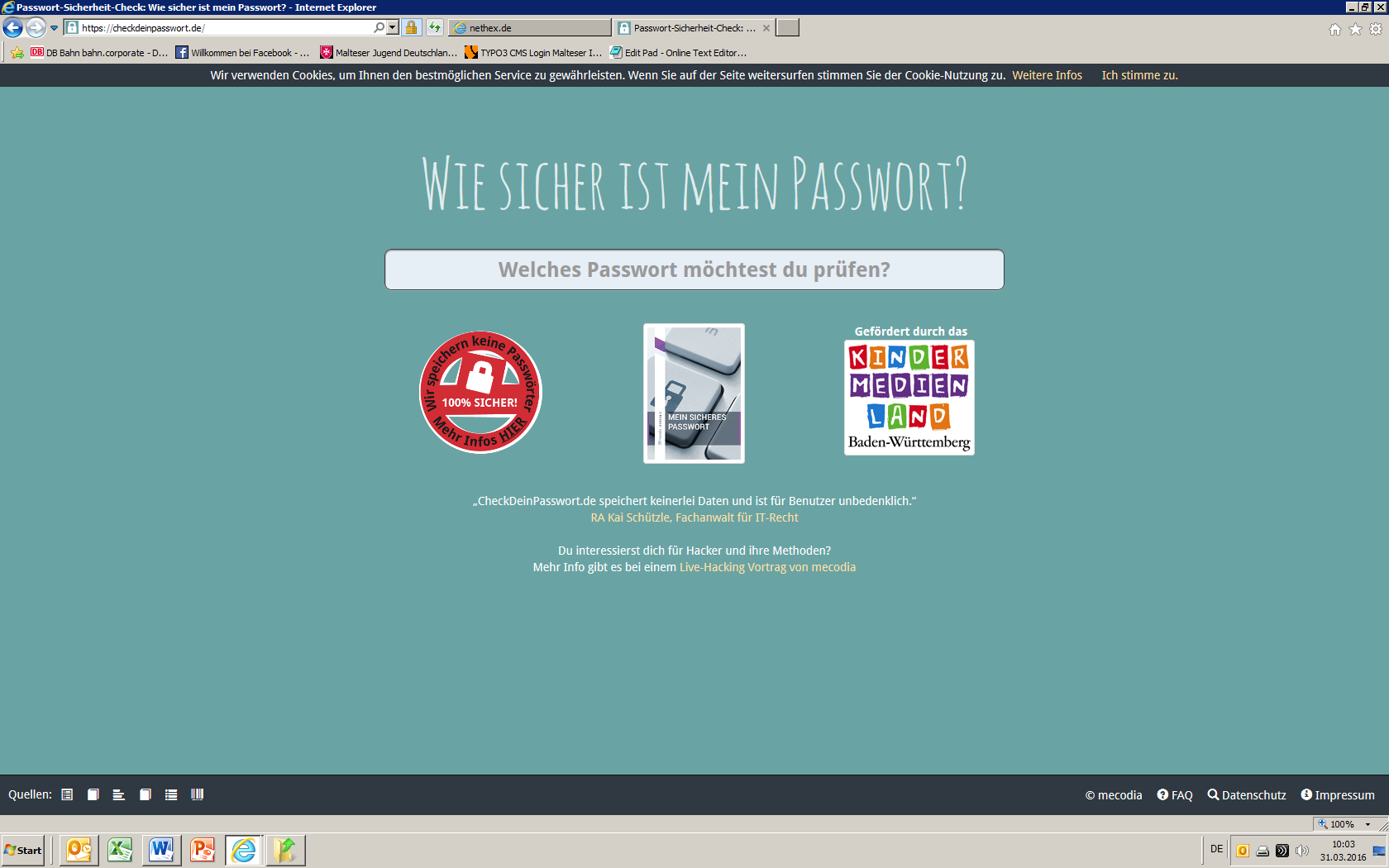 Anschließend erarbeiten ihr mit Hilfe der „7 Tipps für sichere Passwörter“ mögliche Passwörter und testen diese auf der Internetseite auf ihre Sicherheit. Teil: Fake oder Fakten? Lass die Kinder den Test allein oder zusammen machen, indem du deinen Bildschirm teilst; so könnt ihr Euch gemeinsam beraten und in den Austausch gehen: www.swrfakefinder.de Fasst am Ende ncoh mal alle Punkte zusammen, auf die bei der Beurteilung von FAKE oder FAKT geachtet werden muss: Überprüfe, wer hinter einer Nachricht/ einem Inhalt steckt! Schau dir die Ursprungsquelle an. -> Einzelquellen und Personen, die ohne wissenschaftlichen Background sind, zählen als Einzelmeinung und können Fakes sein, weil sie vielleicht andere Menschen verunsichern wollen. Stimmt das, was behauptet wird? Prüfe, ob der Inhalt auch von anderen Quellen bestätigt wird. Überprüfe, ob Text und Bild tatsächlich zusammengehören oder bearbeitet wurden! In Falschmeldungen werden oft nichtzusammengehörende Bilder und Texte miteinander kombiniert. Ist die Information tatsächlich aktuell?